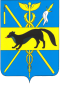 СОВЕТ НАРОДНЫХ ДЕПУТАТОВ БОГУЧАРСКОГО МУНИЦИПАЛЬНОГО РАЙОНАВОРОНЕЖСКОЙ ОБЛАСТИР Е Ш Е Н И Е________________________________________________________________от «20»02. 2017 года  №  366         г.БогучарОб утверждении годового отчета о работеревизионной комиссии Богучарскогомуниципального района за 2016 год          В соответствии со статьей 38 Федерального закона от 06.10.2003г. № 131-ФЗ «Об общих принципах организации местного самоуправления в Российской Федерации», Уставом Богучарского муниципального района, Положением о Ревизионной комиссии Богучарского муниципального района, утвержденным решением Совета народных депутатов Богучарского муниципального района от 28.04.2012 года № 31, Совет народных депутатов Богучарского муниципального района р е ш и л:  	1.Утвердить годовой отчет о работе ревизионной комиссии Богучарского муниципального района за 2016 год.   .  	2.Контроль за выполнением данного решения возложить главу Богучарского муниципального района Василенко А.М.Временно исполняющий обязанностиглавы Богучарского муниципального района                            И.М.Костенко                                                                        Приложение к решению                                                                        Совета народных депутатов                                                                         Богучарского муниципального района                                                                        от «20»02. 2017 года  №  366  Отчет одеятельности ревизионной комиссииБогучарского муниципального районаза 2016 год       Настоящий отчет о деятельности ревизионной комиссии Богучарского муниципального района подготовлен в соответствии с требованиями статьи 19 Федерального закона от 07.02.2011 № 6-ФЗ  «Об общих принципах организации и деятельности контрольно-счетных органов субъектов Российской Федерации и муниципальных образований» и статей 12 и 19 Положения о ревизионной комиссии Богучарского муниципального района, утвержденного решением Совета народных депутатов Богучарского муниципального района от 28.04.2012 года № 31.         В отчетном году ревизионная комиссия осуществляла свою деятельность в соответствии с Бюджетным кодексом РФ, Федеральным законом «Об общих принципах организации и деятельности контрольно-счетных органов субъектов Российской Федерации и муниципальных образований», решением Совета народных депутатов «О бюджетном процессе в Богучарском муниципальном районе» и иными нормативными правовыми актами.       План работы отчетного года выполнен в полном объеме и в установленные сроки.        В 2016 году проведено 53 мероприятия, в том числе 33 контрольных и 20экспертно-аналитических. Объем проверенных средств составил 800759,0 тыс. рублей.       Общий объем выявленных нарушений и недостатков в денежном эквиваленте оценивается в размере 2880,0 тыс. рублей, возвращено в бюджет 223,6 тыс. рублей, при этом необходимо отметить, что основной объем нарушений связан с отсутствием в проверяемых учреждениях локальных нормативных актов, либо их не исполнение.        Многие нарушения устранены уже в ходе проверок, другие – позже, во исполнение представлений ревизионной комиссии, но есть и такие вопросы, для решения которых требуется время.        Следует отметить, что принимаемые по результатам проверок меры, способствуют укреплению финансово-бюджетной дисциплины и повышению эффективности бюджетных расходов в целом.         В 2016 году показатели деятельности ревизионной комиссии, характеризующие количество проведенных мероприятий, соответствуют средним, сложившимся за ряд последних лет.          Выявляемые в ходе мероприятий нарушения и недостатки систематизируются и определяются их причины. Кроме того, учитывая современные требования, предъявляемые к внешнему финансовому контролю, ревизионная комиссия все больше ориентируется не только на оценку законности расходования бюджетных средств, но и на анализ эффективности использования муниципального имущества и финансовых ресурсов.         Вопросы эффективного использования бюджетных средств и муниципальногоимущества исследуются практически в ходе каждой проверки.         Для устранения выявленных нарушений и недостатков проверяемым учреждениям направлено 8 предписаний, 3 представления. Кроме того, с целью повышения качества бюджетного процесса, совершенствования муниципального управления, Совету народных депутатов, органам местного самоуправления и другим учреждениям направлено 33 акта проверок 5 заключений.         В течение года ревизионная комиссия представляла для широкого пользования информацию о своей работе, используя официальный сайт администрации Богучарского муниципального района в разделе «Органы местного самоуправления».         Ревизионная комиссия для реализации полномочий по контролю формирования и исполнения бюджета Богучарского муниципального района проводит экспертно-аналитические мероприятия на трех стадиях: - предварительного контроля проекта бюджета на очередной финансовый год; - оперативного контроля в ходе исполнения бюджета текущего финансового года;- последующего контроля исполненного бюджета за отчетный финансовый год.          В 2016 году по результатам проведенных экспертно-аналитических мероприятий были подготовлены и направлены в Совет народных депутатов заключения:- на отчет об исполнении бюджета Богучарского муниципального района за 2015 год;-на проект решения Совета народных депутатов «О бюджете Богучарского муниципального района на 2017 год и на плановый период 2018 и 2019 годов».         Текущее исполнение бюджета Богучарского муниципального района за 1-й квартал, 6 и 9 месяцев 2016 года проверялось в рамках оперативного контроля.         Во всех материалах ревизионной комиссии отмечено, что подготовка проектов и исполнение бюджета производилось в соответствии с действующим законодательством.         Вместе с тем обращено внимание на то, что в условиях проявления кризисных явлений, замедления темпов экономического развития и роста бюджетного дефицита необходимо более внимательно подходить к бюджетному планированию и повышать эффективность использования бюджетных средств и муниципального имущества.        В ходе внешней проверки бюджетной отчетности проверена своевременность представления, полнота отчётности главных распорядителейбюджетных средств и отчета об исполнении бюджета за 2015 год, а также информации, необходимой для проведения внешней проверки; проведены анализ и оценка форм бюджетной отчетности. По результатам внешней проверки годового отчёта об исполнении бюджета Совету народных депутатов направлен анализ исполнения бюджета за 2014 и 2015 годы по налоговым и неналоговым доходам, расходной части бюджета, информация о выявленных нарушениях бюджетного законодательства.         В рамках соглашений о передаче полномочий по осуществлению внешнего муниципального финансового контроля, заключенных с городским и 13 сельскими поселениями Богучарского муниципального района, проведено 28 контрольных и 14 экспертно-аналитических мероприятия.         Во всех поселениях проведены внешние проверки годовой бюджетной отчетности и экспертизы проектов решений об исполнении бюджетов поселений Богучарского муниципального района за 2015 год, а также проведены проверки формирования ФОТ муниципальных служащих городского и сельских поселений и расходования ГСМ.        По итогам проведенных в 2016 году проверок установлены отдельные факты нарушений законодательства Российской Федерации и нормативных правовых актов органов местного самоуправления, регулирующих финансово-бюджетную сферу. Установлены случаи нарушения:- Федерального закона «О бухгалтерском учете» от 06.12.2011 № 402-ФЗ;- «Инструкции по применению Единого плана счетов бухгалтерского учета для органов государственной власти (государственных органов), органов местного самоуправления, органов управления государственными внебюджетными фондами, государственных академий наук, государственных (муниципальных) учреждений», утвержденной Приказом Минфина РФ от 01.12.2010 № 157н; - Приказа Минфина РФ от 6 декабря 2010 года № 162н «Об утверждении плана счетов бюджетного учета и инструкции по его применению»; - Инструкции о порядке составления и представления годовой, квартальной и месячной отчетности об исполнении бюджетов бюджетной системы РФ, утвержденной приказом Минфина РФ от 28.12.2010 года № 191н.         Необходимо отметить, что ряд выявленных нарушений имел место и в предыдущем отчетном периоде. К сожалению, результатом повторяющихся из года в год нарушений при распоряжении, средствами муниципального бюджета, ведением бухгалтерского учета и составлением отчетности является не принятие действенных мер по устранению выявленных нарушений и безответственность должностных лиц.          Для повышения эффективности внешнего муниципального финансового контроля ревизионная комиссия продолжала сотрудничество с Контрольно-счетной палатой Воронежской области и контрольно-счетными органами муниципальных образований области в рамках Союза контрольно-счетных органов Воронежской области.          В течение года осуществлялась актуализация внутренней нормативной и методической базы ревизионной комиссии, оказывалась консультативная и информационная помощь органам местного самоуправления городского и сельских поселений в обоснованности расходования бюджетных средств.          Деятельность ревизионной комиссии в 2017 году, как и прежде, будет направлена на выявление недостатков и нарушений, установление их причин и оказание содействия органам местного самоуправления Богучарского муниципального района в усилиях, направленных на устойчивое развитие экономики и социальной стабильности, укрепление финансовой дисциплины, на результативность использования бюджетных средств и муниципального имущества.           План работы на 2017 год сформирован в соответствии с полномочиями ревизионной комиссии, закрепленными Положением о ревизионной комиссии и федеральным законодательством.          В плане учтены предложения исполнительных и представительных органов местного самоуправления, а также и результаты контрольных и экспертно-аналитических мероприятий предыдущих лет.             Для повышения эффективности муниципального финансового контроля и исключения дублирования в работе различных контролирующих органов план работы ревизионной комиссии скоординирован с органом внутреннего финансового контроля Администрации Богучарского муниципального района.           Кризисная ситуация в экономике повышает важность эффективной работы социальной сферы. Запланированы проверки учреждений образования и культуры.          В методологическом плане приоритетным для ревизионной комиссии становится комплексный подход, который предполагает не только определение законности использования муниципальных ресурсов и достоверности отчетных данных, но и оценку достижения целей их расходования, то есть –всесторонний анализ эффективности деятельности объектов проверки с акцентом на профилактику нарушений в бюджетной сфере. Председатель ревизионной комиссииБогучарского муниципального района                              А. М. Еремейчева 